   M 1               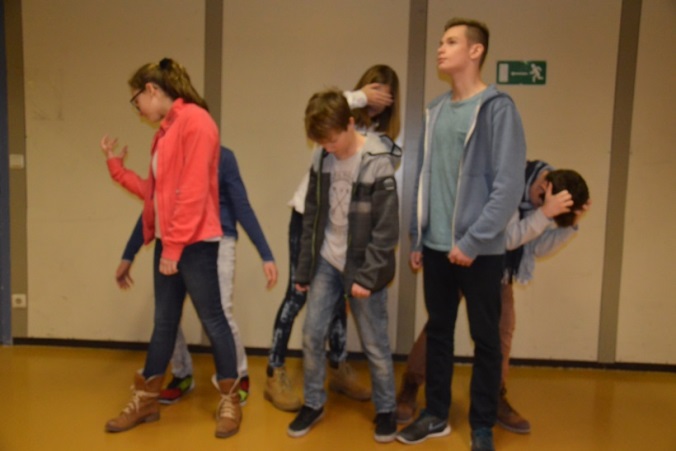 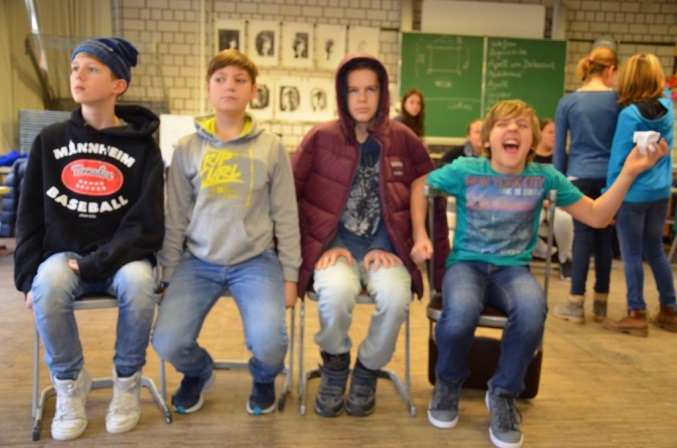                                         1)  Auguste Rodin „Die Bürger von Calais“                                             “                    2)   Marisol „ Der Besuch“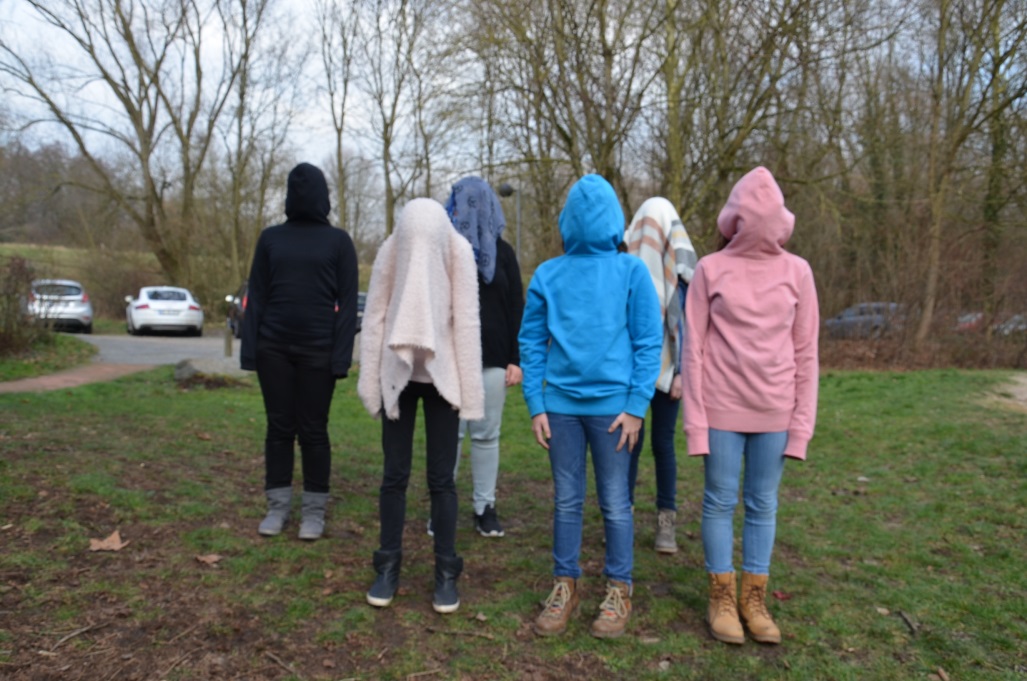                                                  3)   Magdalena Abakanowicz „Menge                   Mögliche Weiterführungen s.u. Weiterführung (zu 1)              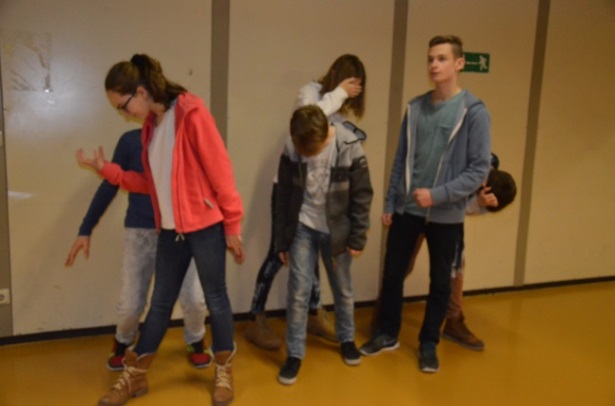 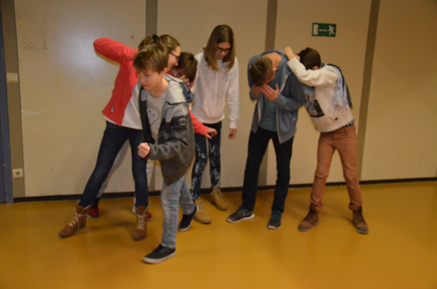 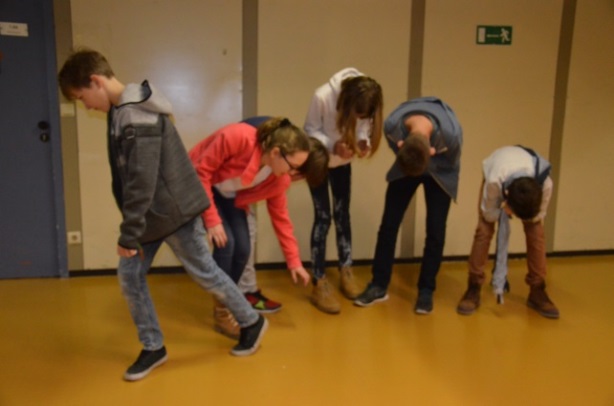 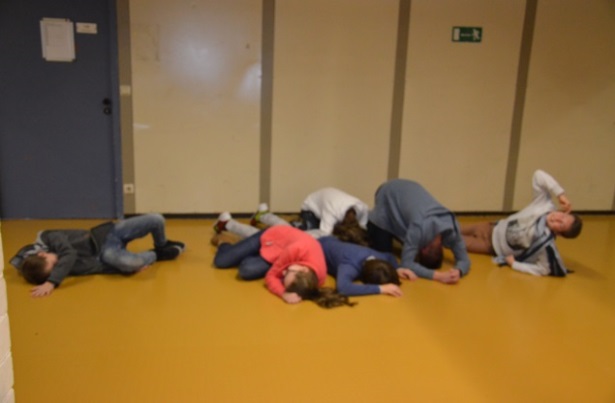  Weiterführung (zu 2)             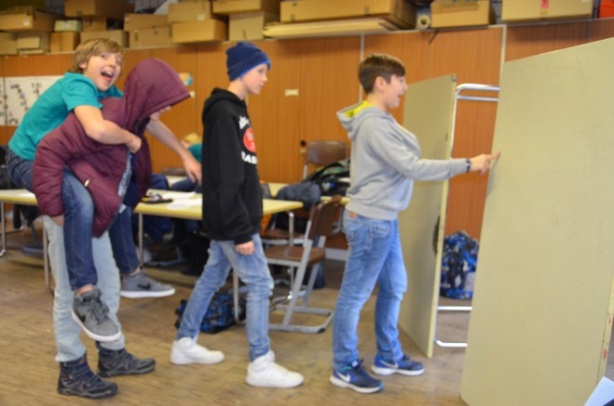 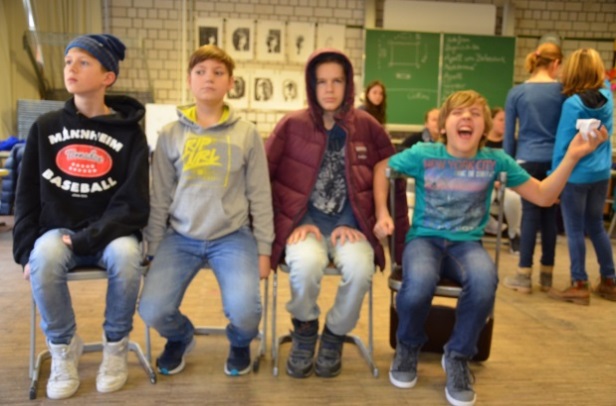 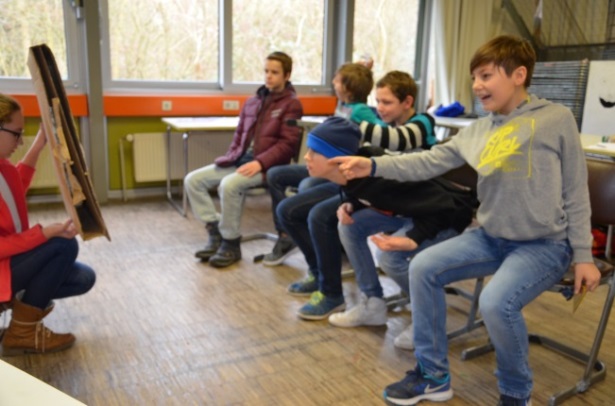 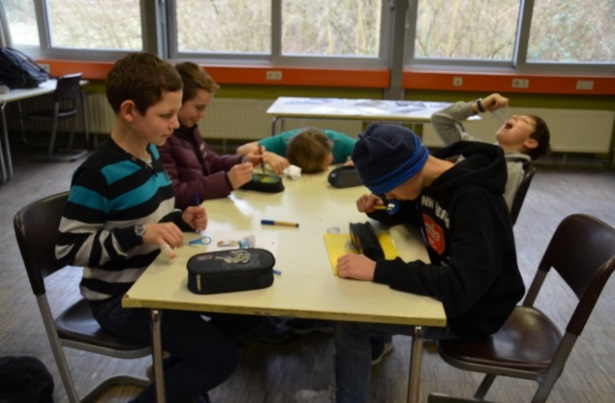 